RESTRICTIVE HOUSING OVERSIGHT COMMITTEE’S CONDITIONS OF CONFINEMENT SUBCOMMITTEE MEETINGDate: March 2, 2021Time: 3:30PMPlace: WebEx (Virtual Meeting)Call to OrderThe meeting was called to order at 3:32PM once a quorum of members had been established.Update on Information RequestsChairwoman Tenneriello updated the group that the working group in touch with Sheriffs continues to focus on areas of disagreement. U/S Peck touched on the OMS project and said Sheriffs and EOTSS are working diligently to get a full system update as soon as possible to follow the data reporting requirements. U/S Peck touched on the fact that DOC had to create system enhancements and there is individual level data that is required but it can be done. Deputy Commissioner Fallon asked if the enhancement to the system would enable all the counties to respond to this or if each county needed to do its own system enhancement. U/S Peck  offered to reach out to Jamie Gagnan to discuss the progress and see what the status is and if they can pull out any of the information with the system they currently have.Chairwoman Tenneriello went through the individual information requests and identified areas of concern or follow-up.Regarding reports submitted to DMH, Tony clarified that his agency only goes to Hampden and Middlesex. Those are the only two required by statute for DMH to review their emergency services programs. They were part of their audit process and they review them once a year. We could request the audit reports from the Sheriffs. Audits of RHOC at MCI-Cedar Junction, Old Colony, Souza-Baranowski, Framingham, Shirley, Concord, Gardner, and Norfolk are done yearly or twice yearly.On number five, Tony noted that the Joint Commission defined sentinel event as any unanticipated event in a healthcare setting resulting in death or serious physiological or physical include and include a serious adverse outcome. They then do an analysis of what happened and why it happened. This can include self-injurious behavior that causes functional issues and are considered rare events. Chairwoman Tenneriello said that mirrors the Wellpath definition. Tony would send Michaela the JCAR definition for circulation to the group. U/S Peck suggested going with the JCAR definition and tailoring it to prisons since their accrediting authority does not define sentinel. Asst. Deputy Commissioner Medeiros agreed to look and see if ACA has anything on sentinel and will send if so.Chairwoman Tenneriello stated that there was push back from Sheriffs on “alleged” but would agree with anything “substantiated”. Jesse White (PLS) stated the group needs to look at all reports to make inferences. Asst. Deputy Commissioner Medeiros said he never had a grievance on a use of force. Chairwoman Tenneriello said it is within our scope and we should be able to get this information. Everyone agreed to take out the word “alleged”. Justice Hines noted that we may not get a lot of information from investigations and need to see the numbers of complaints made. There was some discussion about climate in RHU vs general population. It was agreed that number 10’s definition needs to be narrowed on crisis/mental health/medical etc. calls. The group agreed to request “the number of instances of mental health crisis calls which necessitated mental health triage or intervention”. Chairwoman Tenneriello said MSA Executive Director, Carrie Hill, cannot compel the Sheriffs to respond. For those that refuse, we will have to go the public record request route previously discussed.Adjourn MeetingThe meeting adjourned at 4:28PM.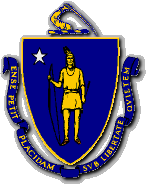 CHARLES D. BAKER         GovernorKARYN E. POLITO       Lt. GovernorThe Commonwealth of MassachusettsExecutive Office of Public Safety and SecurityOne Ashburton Place, Room 2133Boston, Massachusetts 02108Tel:  (617) 727-7775TTY Tel:  (617) 727-6618Fax:  (617) 727-4764www.mass.gov/eopss THOMAS A. TURCO, IIISecretary